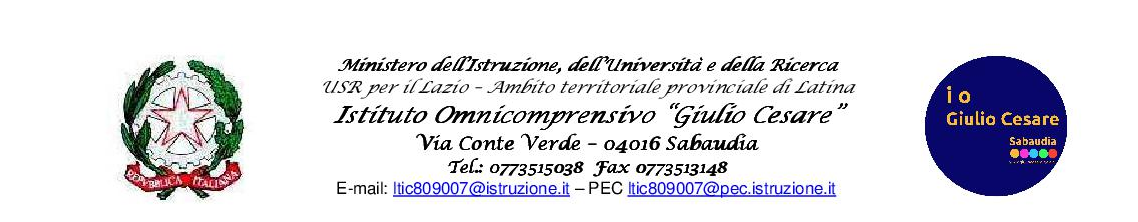 DIARIO DI BORDODELLO STUDENTE PER LA DOCUMENTAZIONE DELLE ATTIVITA’ PCTOIl diario di bordo: consigli per compilazioneIl diario di bordo deve essere inteso come una registrazione personale, effettuata con regolarità, per annotare e ricordare ciò che accade durante l’intero percorso previsto dai percorsi per le competenze trasversali e l’orientamento. Il diario di bordo deve essere un resoconto delle tue esperienze per: evidenziare le competenze acquisite; auto valutare il percorso di PCTO nel tempo;osservare il processo di apprendimento;annotare comportamenti problematici e le eventuali soluzioni adottate.Il diario di bordo è una documentazione dell’attività dell’allievo. Servirà poi per facilitare la stesura della relazione finale del percorso di alternanza, perciò si consiglia di annotare le attività svolte nella scheda riepilogativa e dettagliare, se è il caso, aggiungendo altri fogli.Ambito: Sicurezza, Cittadinanza, Competenze, OrientamentoFirma dello Studente: _________________________________Cognome _____________________ Nome ______________________  Nata/o il         ____/____/_____/a  ________________Cellulare ___________________ Indirizzo Email: _____________________ ___________________ N.Anno S.DataAmbito*N. ORE ATTIVITA’ / IniziativaPartner1234567891011121314151617Totale oreAttività n.6Attività n.6Attività n.6Attività n.6PeriodoLuogo di svolgimentoAttività svolteChe cosa ho imparato Quali difficoltà ho incontrato Contatti con altre persone interne o esterne all’enteAttività n.Attività n.Attività n.Attività n.PeriodoLuogo di svolgimentoAttività svolteChe cosa ho imparato Quali difficoltà ho incontrato Contatti con altre persone interne o esterne all’enteAttività n.Attività n.Attività n.Attività n.PeriodoLuogo di svolgimentoAttività svolteChe cosa ho imparato Quali difficoltà ho incontrato Contatti con altre persone interne o esterne all’enteAttività n.Attività n.Attività n.Attività n.PeriodoLuogo di svolgimentoAttività svolteChe cosa ho imparato Quali difficoltà ho incontrato Contatti con altre persone interne o esterne all’ente